BERITA ACARAPENENTUAN JUARA LOMBA MENULIS ARTIKELTAHUN 2013 Nomor : 041/	Pada hari ini Rabu tanggal dua puluh bulan Nopember tahun dua ribu tiga belas, yang bertanda tangan dibawah ini Tim Yuri Lomba Menulis Artikel Tahun 2013, telah melaksanakan penilaian berdasarkan pedoman dan kriteria yang ditetapkan untuk menentukan Juara Lomba Menulis Artikel Tahun 2013.	Berdasarkan hasil penilaian tersebut ditetapkan Juara Lomba Menulis Artikel sebagai berikut :Kategori GuruKategori Mahasiswa	Demikian Berita Acara ini dibuat untuk dapat dipergunakan sebagaimana mestinya.Yogyakarta, 20 Nopember 2013Tim Yuri Lomba Penulisan Artikel 2013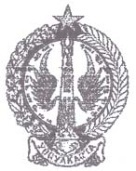 PEMERINTAH DAERAH DAERAH ISTIMEWA YOGYAKARTABADAN PERPUSTAKAAN DAN ARSIP DAERAHJalan Tentara Rakyat Mataram No. 29 Telepon (0274), 513969  Fax. 563367www.badanperpusda-diy.go.id  email:perpusda_diy@yahoo.comY O G Y A K A R T A  55231NAMAALAMATJUARABETHY MAHARA SETYAWATISMP Negeri 4 Wates Kulon Progo1DINA WAHYUNINGTYASMAN Yogyakarta I2TRI ISMIYATI, M.Pd.SMA Negeri 1 Godean3M.M. SRI WAHYUNIHarapan 1JOKO SULISTYASMP N 2 BambanglipuroHarapan 2NAMAALAMATJUARAHUSNA RAHMAYUNITAJurusan Pendidikan Bahasa dan Sastra Indonesia, FBS UNY1FAJAR WIJANARKOJurusan Sastra Nusantara FIB-UGM2ERMA KURNIAWATIUNIVERSITAS TERBUKA3MAISAROH CHOIROTUNNISA Jurusan Pembangunan Sosial dan Kesejahteraan, FISIPOL UGMHarapan 1ENDAH DWI ASTUTISTISIP KARTIKA BANGSAHarapan 2